Афанасий Афанасьевич  Фет. Жизненный и творческий путь.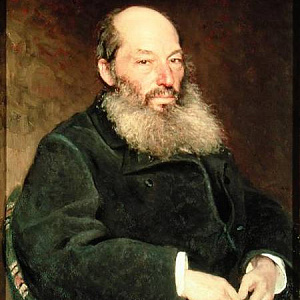 Афанасий Афанасьевич Фет (Шеншин) (23 ноября (5 декабря) 1820 года, с. Новоселки, Мценский уезд, Орловская губерния, Россия – 21 ноября (3 декабря) 1892 года, Москва, Россия) – поэт, перводчик, член-корреспондент Санкт-Петербургской академии наук.Родился в семье помещика Афанасия Неофитовича Шеншина и матери, которая ушла к нему от мужа Иоганна-Петера Фета. После четырнадцати лет орловской духовной консисторией Афанасию была возвращена фамилия предыдущего мужа матери, из-за чего он терял все привилегии дворянства. Фет учился сначала дома, затем был отправлен в немецкую школу-пансион в г. Верро и блестяще окончил ее в 1837 году.                                                                               В 1837 Афанасий Фет приехал в Москву, поучился в пансионе профессора М.П. Погодина и в 1838 году поступил сначала на юридический факультет, затем на историко-филологическое отделение философского факультета Московского университета.                                                   В 1840 году он выпустил за свой счет стихотворный сборник «Лирический Пантеон А.Ф.», который похвалили в «Отечественных записках» и поругали в «Библиотеке для чтения».                                                                                                                                                 В 1842 – 1843 годах в «Отечественных записках» было напечатано его восемьдесят пять стихотворений.                                                                                                                                                    В 1845 году Афанасий Фет поступил унтер-офицером в кирасирский полк, расквартированный в Херсонской губернии, желая приобрести потомственное российское дворянство. В 1846 году ему было присвоено первое офицерское звание.                                                      В 1847 году была получено разрешение цензуры на издание книги и издана книга стихов в 1850 году. На стихи были положительные отзывы в журналах «Современник», «Москвитянин», «Отечественные записки».                                                                                                             В 1853 году Афанасий Фет перешел в гвардейский уланский полк, расквартированный вблизи Волхова, и стал чаще бывать в Санкт-Петербурге. Здесь он начал общаться с новой редакцией «Современника» Н. Некрасовым, И. Тургеневым, В. Боткиным, А. Дружининым.                                                                                                                                                                      В 1854 году его стихи начали печататься в «Современнике».                                                                                         В 1856 году Афанасий Фет оставил военную службу, в чине гвардейского штаб-ротмистра, не выслужив дворянство, и поселился в Москве. В 1857 году женился на М.П. Боткиной.                                                                                                                                                                   В 1860 году купил поместье в Мценском уезде и по выражению И. Тургенева «сделался агрономом-хозяином до отчаянности».С 1862 он стал регулярно печатать в редакционном «Русском вестнике» очерки, обличавшие порядки на селе.                                                                                                                                       В 1867 – 1877 годах Афанасий Фет был избран мировым судьей.                                                                                  В 1873 году фамилия Шеншин была признана его фамилией и даровано потомственное дворянство. В этот период он мало занимается литературной деятельностью.                                                  В 1881 году Афанасий Фет купил особняк в Москве и в этом же году выходит его перевод «Мир как воля и представление» А. Шопенгауэра.                                                                                           В 1882 году он издал свой перевод первой части «Фауста» И.В. Гёте.                                                                                                          В 1883 году Афанасий Фет начал снова публиковать свои стихи в виде сборников «Вечерние огни».                                                                                                                                                    В 1888 году вышла вторая часть «Фауста» И.В. Гёте в переводе Афанасия Фета и третий сборник стихов «Вечерние огни».                                                                                                                         Афанасий Фет скончался от предположительно сердечного приступа 21 ноября (3 декабря) 1892 года в Москве. Похоронен в селе Клейменово, родовом имении Шеншиных.ЗАДАНИЯ. 1.Составить хронологическую таблицу.  2. Выразительное чтение стихотворений.